Plán činnosti LEDEN 2024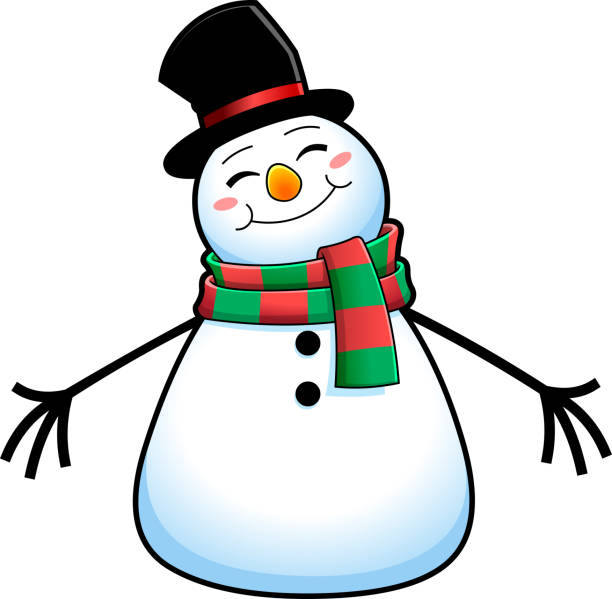 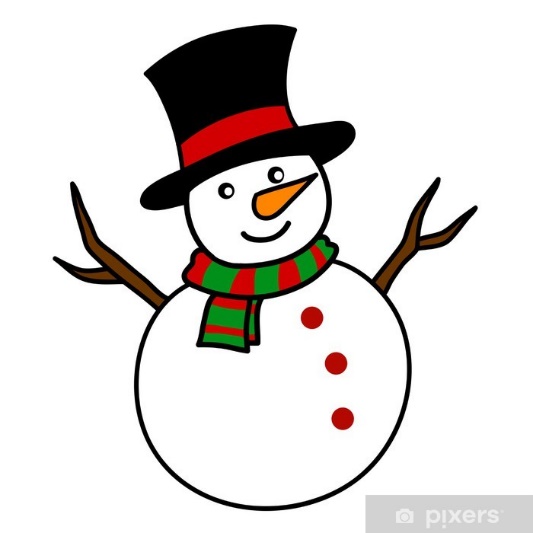 MŠ DittersdorfovaTÉMA: „HURÁ NA LEDOVEC“DatumČasMístoObsahPartnerVstupnéZodp.Středa 3.1.DopoledneMŠ třídyNadílka pod stromečkemDětiPg. pracovniceČtvrtek 4.1.DopoledneMŠSvětový den Braillova písmaDětiH. SkalickáStředa 24.1.9:00MŠ třída BroučciKouzelník Kouzelník Mikulášcena se rozpočítá po představení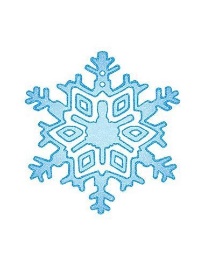 M. Petřkovská Pátek 26.1.9:00Divadlo Petra BezručeKrkonošská pohádkaDivadlo Šumperk90,-Pg. pracovniceStředa 10.1.-úterý 23.1.DopoledneMŠ třídy 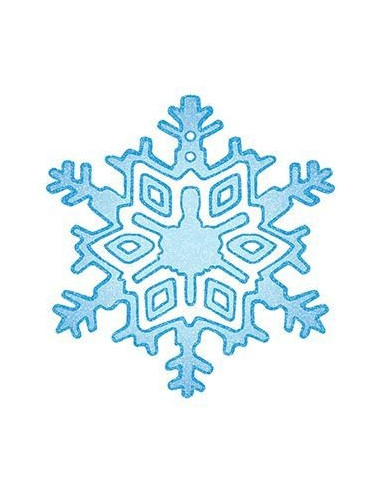 Pedagogická praxe ve třídáchSPgŠ a SZŠ KrnovH. SkalickáM. PetřkovskáG. FukalováPátek 20.10.MŠInkasní platba za listopadRodičeL. PecinováBěhem měsíceNej sněhulákRodiče a dětiPg. pracovniceBěhem měsícedopolednePamátné místoPutování se skřítkem JesánkemDětiPg. pracovnice